Сумська міська рада VІІ СКЛИКАННЯ LXXIV СЕСІЯРІШЕННЯ від 13 травня 2020 року № 6786-МР м. СумиРозглянувши звернення громадянки, розроблену та надану технічну документацію із землеустрою щодо встановлення (відновлення) меж земельної ділянки в натурі (на місцевості), відповідно до протоколу засідання постійної комісії з питань архітектури, містобудування, регулювання земельних відносин, природокористування та екології Сумської міської ради від 12.03.2020 № 188 та статей 12, 40, 79-1, 116, 118, 120, 121, 122, частини чотирнадцятої статті 186 Земельного кодексу України, статті 55 Закону України «Про землеустрій», частини третьої статті 15 Закону України «Про доступ до публічної інформації», керуючись пунктом 34 частини першої статті 26 Закону України «Про місцеве самоврядування в Україні», Сумська міська рада ВИРІШИЛА:1. Визнати таким, що втратив чинність, пункт 86 додатку № 25 до рішення  виконавчого комітету Сумської міської Ради народних депутатів від 17.02.1994                № 70 «Про передачу в приватну власність земель» стосовно надання у приватну власність земельної ділянки площею 0,0900 га за адресою: м. Суми,                               вул. Вигонопоселенська (Вигонопосіленська), 13 Мариті Володимиру Павловичу у зв’язку з неоформленням ним права власності на земельну ділянку та переходом права власності на житловий будинок, розташований на даній земельній ділянці, до Бєлозьорової Світлани Володимирівни.2. Затвердити технічну документацію із землеустрою щодо встановлення (відновлення) меж земельної ділянки в натурі (на місцевості) та надати у приватну власність Бєлозьоровій Світлані Володимирівні земельну ділянку за адресою: м. Суми, вул. Вигонопоселенська, 13 площею 0,0826 га, кадастровий номер 5910136600:12:047:0020. Категорія та функціональне призначення земельної ділянки: землі житлової та громадської забудови Сумської міської ради для будівництва і обслуговування житлового будинку, господарських будівель і споруд (присадибна ділянка).Сумський міський голова                                                                        О.М. ЛисенкоВиконавець: Клименко Ю.М.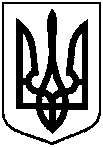 Про часткову втрату чинності рішення  виконавчого комітету Сумської міської Ради народних депутатів та надання у приватну власність земельної ділянки за адресою:                       м. Суми, вул. Вигонопоселенська, 13 Бєлозьоровій Світлані Володимирівні, яка знаходиться у неї в користуванні